Key Competencies related to Tie Dyeing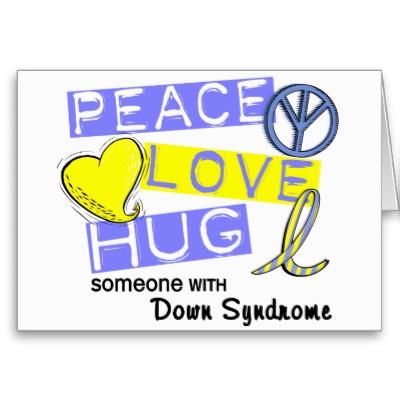 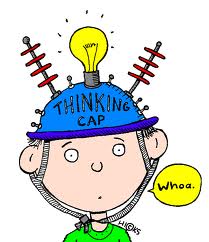 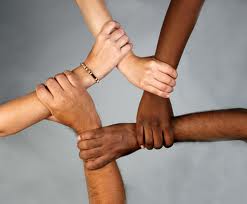 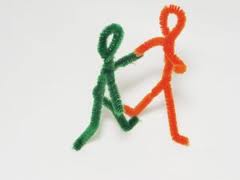 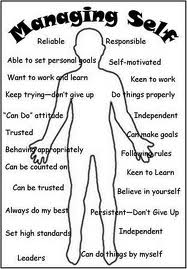 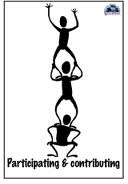 